TÜRK VETERİNER HEKİMLER BİRLİĞİEskişehir Veteriner Hekimler Odası Başkanlığına	………………… Üniversitesi Veteriner Fakültesi ……….. yılı mezunuyum. Odanıza üye olmak istiyorum. Gerekli işlemlerin yapılmasını saygılarımla arz ederim.									    Veteriner Hekim									……………………….										  İmzaEk: Nüfus cüzdanı fotokopisiOnaylı Diploma/mezuniyet belgesi (diplomanın aslı veya mezuniyet belgesinin aslı veya e-devlet sisteminden alınmış mezuniyet belgesi )2 Fotoğrafİkametgah belgesi (Eskişehir yada Bilecik ilinde olması zorunludur.)Adli sicil kaydı (e- devlet siteminden alınmış adli sicil belgesi)İş Adresi:Ev Adresi:Telefon:e-posta: Not: Başka bir odaya üyeliğim bulunmamaktadır.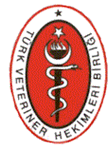 TÜRK VETERİNER HEKİMLER BİRLİĞİTÜRK VETERİNER HEKİMLER BİRLİĞİTÜRK VETERİNER HEKİMLER BİRLİĞİTÜRK VETERİNER HEKİMLER BİRLİĞİ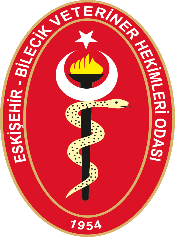 ESKİŞEHİR VETERİNER HEKİMLER ODASIESKİŞEHİR VETERİNER HEKİMLER ODASIESKİŞEHİR VETERİNER HEKİMLER ODASIESKİŞEHİR VETERİNER HEKİMLER ODASIVETERİNER HEKİM BİLGİ DERLEME FORMUVETERİNER HEKİM BİLGİ DERLEME FORMUVETERİNER HEKİM BİLGİ DERLEME FORMUVETERİNER HEKİM BİLGİ DERLEME FORMUVeteriner Hekimin Adı ve SoyadıVeteriner Hekimin Adı ve SoyadıVeteriner Hekimin Adı ve SoyadıDoğum Yeri ve TarihiDoğum Yeri ve TarihiDoğum Yeri ve TarihiBaba AdıBaba AdıBaba AdıAnne AdıAnne AdıAnne AdıT.C Kimlik NoT.C Kimlik NoT.C Kimlik NoCinsiyetiCinsiyetiCinsiyetiİkamet Adresiİkamet Adresiİkamet Adresiİkamet Semt / İlçe / Şehirİkamet Semt / İlçe / Şehirİkamet Semt / İlçe / ŞehirTelefon Numaraları EvTelefon Numaraları EvTelefon Numaraları EvBaşvuru TarihiBaşvuru TarihiBaşvuru TarihiBaşvuru SebebiBaşvuru SebebiBaşvuru Sebebi      Üyelik                         Yenileme                    Belge başvurusu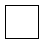       Üyelik                         Yenileme                    Belge başvurusu      Üyelik                         Yenileme                    Belge başvurusu      Üyelik                         Yenileme                    Belge başvurusuÇalışılacak İşyerinin NiteliğiÇalışılacak İşyerinin NiteliğiÇalışılacak İşyerinin NiteliğiÇalışılacak İşyerinin NiteliğiÇalışılacak İşyerinin NiteliğiÇalışılacak İşyerinin NiteliğiÇalışılacak İşyeri İsmiÇalışılacak İşyeri İsmiÇalışılacak İşyeri İsmiÇalışma Gün ve SaatleriÇalışma Gün ve SaatleriÇalışma Gün ve SaatleriÇalışılacak İşyeri AdresiÇalışılacak İşyeri AdresiÇalışılacak İşyeri AdresiÇalışılacak İşyeri Semti / İlçesi / ŞehirÇalışılacak İşyeri Semti / İlçesi / ŞehirÇalışılacak İşyeri Semti / İlçesi / ŞehirTelefon Numaraları İşTelefon Numaraları İşTelefon Numaraları İşİşyerindeki Göreviİşyerindeki Göreviİşyerindeki GöreviVeteriner Hekim GSM NoVeteriner Hekim GSM NoVeteriner Hekim GSM NoE-mailE-mailE-mailMezuniyet Tarihi / YeriMezuniyet Tarihi / YeriMezuniyet Tarihi / YeriDiploma NoDiploma NoDiploma NoAkademik ÜnvanıAkademik ÜnvanıAkademik ÜnvanıÜnvanını Aldığı Kurum / BölümÜnvanını Aldığı Kurum / BölümÜnvanını Aldığı Kurum / BölümŞu an Üye Olduğunuz Vet. Hekim Odasının Adı ve Üye No'suŞu an Üye Olduğunuz Vet. Hekim Odasının Adı ve Üye No'suŞu an Üye Olduğunuz Vet. Hekim Odasının Adı ve Üye No'suBu beyanın içeriğinde yanıtladığım tüm bilgilerin eksiksiz ve doğru olduğunu, söz konusu bilgilerde değişiklik olduğu takdirde en geçBu beyanın içeriğinde yanıtladığım tüm bilgilerin eksiksiz ve doğru olduğunu, söz konusu bilgilerde değişiklik olduğu takdirde en geçBu beyanın içeriğinde yanıtladığım tüm bilgilerin eksiksiz ve doğru olduğunu, söz konusu bilgilerde değişiklik olduğu takdirde en geçBu beyanın içeriğinde yanıtladığım tüm bilgilerin eksiksiz ve doğru olduğunu, söz konusu bilgilerde değişiklik olduğu takdirde en geçBu beyanın içeriğinde yanıtladığım tüm bilgilerin eksiksiz ve doğru olduğunu, söz konusu bilgilerde değişiklik olduğu takdirde en geçBu beyanın içeriğinde yanıtladığım tüm bilgilerin eksiksiz ve doğru olduğunu, söz konusu bilgilerde değişiklik olduğu takdirde en geçBu beyanın içeriğinde yanıtladığım tüm bilgilerin eksiksiz ve doğru olduğunu, söz konusu bilgilerde değişiklik olduğu takdirde en geçbir ay içinde Eskişehir Veteriner Hekimler Odasına bildireceğimi taahhüt ederim. Yanlış ve eksik bilgi verdiğimin tespiti durumunda bir ay içinde Eskişehir Veteriner Hekimler Odasına bildireceğimi taahhüt ederim. Yanlış ve eksik bilgi verdiğimin tespiti durumunda bir ay içinde Eskişehir Veteriner Hekimler Odasına bildireceğimi taahhüt ederim. Yanlış ve eksik bilgi verdiğimin tespiti durumunda bir ay içinde Eskişehir Veteriner Hekimler Odasına bildireceğimi taahhüt ederim. Yanlış ve eksik bilgi verdiğimin tespiti durumunda bir ay içinde Eskişehir Veteriner Hekimler Odasına bildireceğimi taahhüt ederim. Yanlış ve eksik bilgi verdiğimin tespiti durumunda bir ay içinde Eskişehir Veteriner Hekimler Odasına bildireceğimi taahhüt ederim. Yanlış ve eksik bilgi verdiğimin tespiti durumunda bir ay içinde Eskişehir Veteriner Hekimler Odasına bildireceğimi taahhüt ederim. Yanlış ve eksik bilgi verdiğimin tespiti durumunda çalışma onayımın iptal edilmesini kabul ederim.çalışma onayımın iptal edilmesini kabul ederim.çalışma onayımın iptal edilmesini kabul ederim.çalışma onayımın iptal edilmesini kabul ederim.çalışma onayımın iptal edilmesini kabul ederim.çalışma onayımın iptal edilmesini kabul ederim.çalışma onayımın iptal edilmesini kabul ederim.               Ad - Soyad               Ad - Soyad               İmza               İmza               Tarih                ..../.../20…               Tarih                ..../.../20…